Granna’s Chicken Broccoli
4 chicken breasts – cooked, chopped2 broccoli crowns – cooked2 cans cream of chicken soup1 cup mayo1 cup cheddar cheese1-2 tablespoons curry powder3 tablespoons lemon juice½ cup milk½ cup breadcrumbs1 cup cheddar cheese 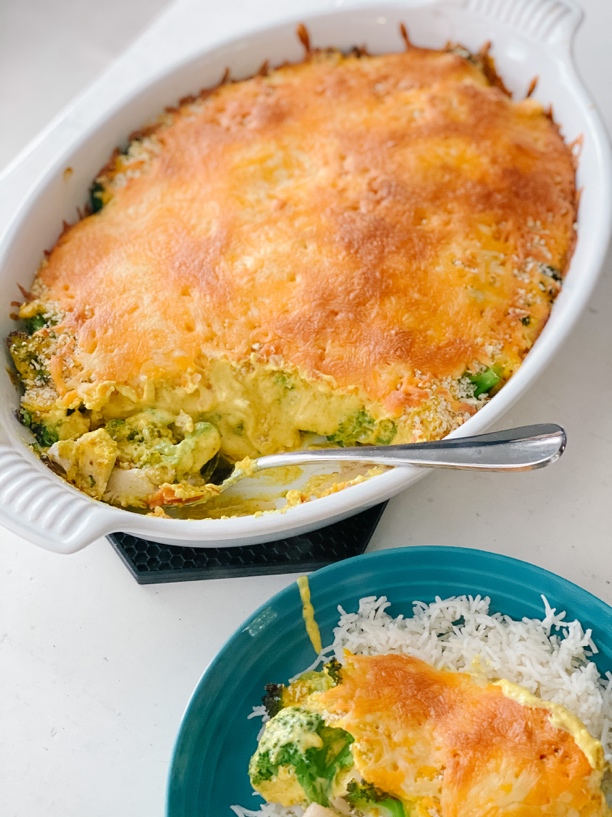 Place cooked broccoli in a glass casserole dish cover with cooked chicken. Mix soup, mayo, ½ cup cheddar cheese, curry powder, lemon juice and milk, pour over chicken and broccoli. Sprinkle with breadcrumbs and top with remaining 1 cup cheddar cheese. Bake 350° for 30-40 minutes. Serve hot over rice.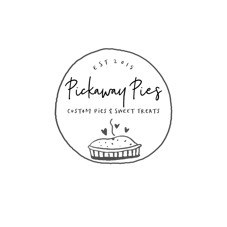 